[Titre du scénario][Date]Historique[Description de la situation avant la bataille ...][Mettre ici la carte de la bataille]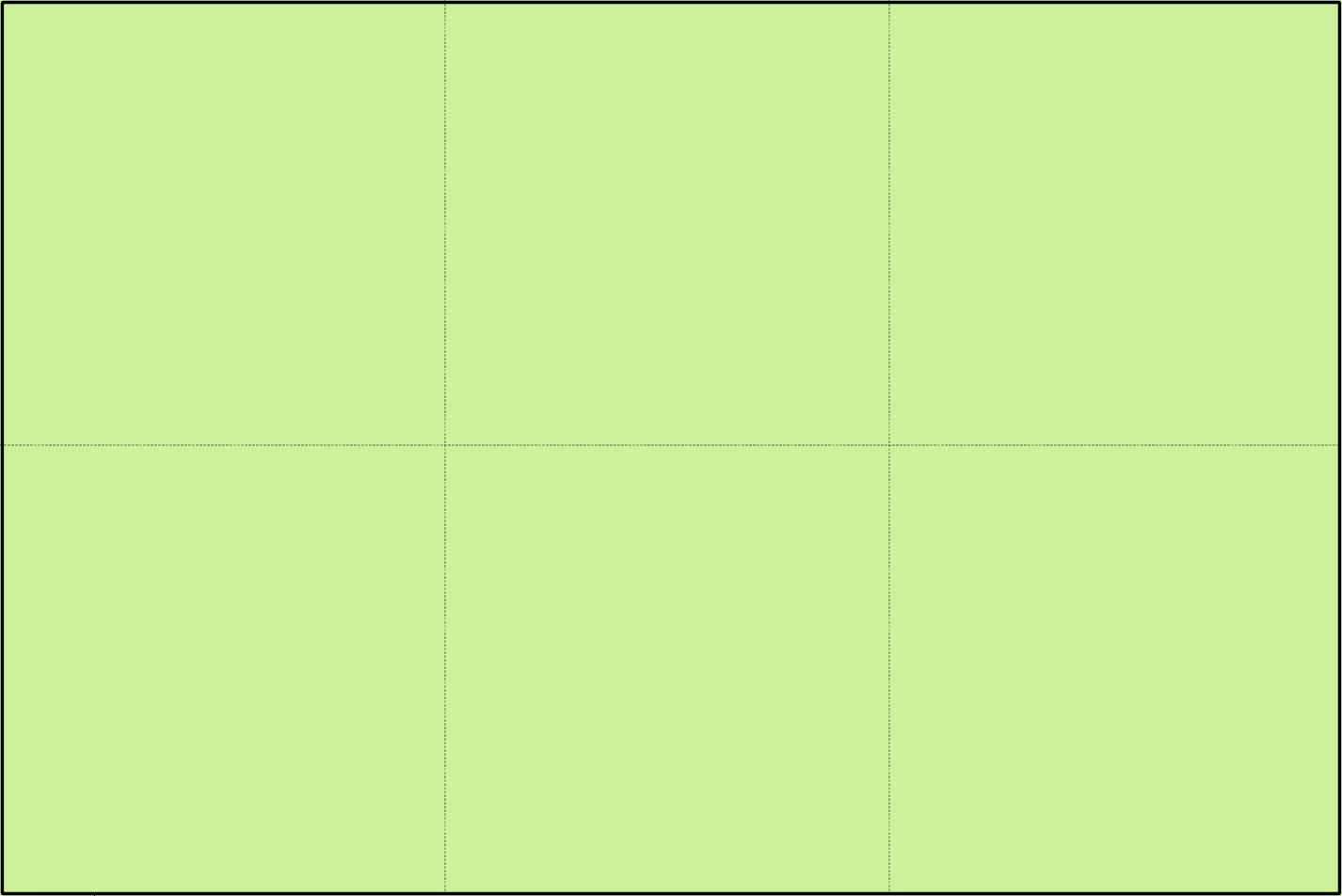 Mise en placeEchelle : [Bataillon ou Régiment. Indiquer combien d’hommes, cavaliers ou canons comporte une unité]Durée : [Nombre de tours et durée d’un tour]Dimension : [120 x 80 cm ou 180 x 120 cm ou autre]Déploiement : [Indiquez ici le déploiement des forces de chacun des joueurs]Notes sur le terrain : [Indiquez les caractéristiques du terrain et les particularités si besoin][…][…] Conditions de victoire : [Indiquez les conditions de victoire du scénario].Règles spéciales : [Au besoin, précisez les règles spéciales qui s’appliquent au scénario].Ordre de bataille françaisCommandant en chef (Valeur)	Cohésion [XX] pts		Démoralisation : [XX] pts1ère Division  (Valeur)Notes : […][…] Ordre de bataille anglaisCommandant en chef (Valeur)	Cohésion [XX] pts		Démoralisation : [XX] pts1ère Division  (Valeur)Notes : […][…] Ordre de bataille autrichienCommandant en chef (Valeur)	Cohésion [XX] pts		Démoralisation : [XX] pts1ère Division  (Valeur)Notes : […][…] Ordre de bataille russeCommandant en chef (Valeur)	Cohésion [XX] pts		Démoralisation : [XX] pts1ère Division  (Valeur)Notes : […][…] Ordre de bataille prussienCommandant en chef (Valeur)	Cohésion [XX] pts		Démoralisation : [XX] pts1ère Division  (Valeur)Notes : […][…] Ordre de bataille espagnolCommandant en chef (Valeur)	Cohésion [XX] pts		Démoralisation : [XX] pts1ère Division  (Valeur)Notes : […][…] Autres nationsBavièreBrunswickConfédération du RhinDanemarkEmpire OttomanHanovreHollandeItalieNaplesPolognePortugalRoyalistes et VendéensRoyaume des Deux SicilesRoyaume d’Espagne de JosephSardaigneSaxeSuèdeWestphalieWurtembergNbUnitéTypeMoralClasseFTCapacités spécialesNbUnitéTypeMoralClasseFTCapacités spécialesNbUnitéTypeMoralClasseFTCapacités spécialesNbUnitéTypeMoralClasseFTCapacités spécialesNbUnitéTypeMoralClasseFTCapacités spécialesNbUnitéTypeMoralClasseFTCapacités spécialesNbUnitéTypeMoralClasseFTCapacités spécialesNbUnitéTypeMoralClasseFTCapacités spécialesNbUnitéTypeMoralClasseFTCapacités spécialesNbUnitéTypeMoralClasseFTCapacités spécialesNbUnitéTypeMoralClasseFTCapacités spécialesNbUnitéTypeMoralClasseFTCapacités spécialesNbUnitéTypeMoralClasseFTCapacités spécialesNbUnitéTypeMoralClasseFTCapacités spécialesNbUnitéTypeMoralClasseFTCapacités spécialesNbUnitéTypeMoralClasseFTCapacités spécialesNbUnitéTypeMoralClasseFTCapacités spécialesNbUnitéTypeMoralClasseFTCapacités spécialesNbUnitéTypeMoralClasseFTCapacités spécialesNbUnitéTypeMoralClasseFTCapacités spécialesNbUnitéTypeMoralClasseFTCapacités spécialesNbUnitéTypeMoralClasseFTCapacités spécialesNbUnitéTypeMoralClasseFTCapacités spécialesNbUnitéTypeMoralClasseFTCapacités spécialesNbUnitéTypeMoralClasseFTCapacités spécialesNbUnitéTypeMoralClasseFTCapacités spécialesNbUnitéTypeMoralClasseFTCapacités spécialesNbUnitéTypeMoralClasseFTCapacités spécialesNbUnitéTypeMoralClasseFTCapacités spécialesNbUnitéTypeMoralClasseFTCapacités spécialesNbUnitéTypeMoralClasseFTCapacités spéciales